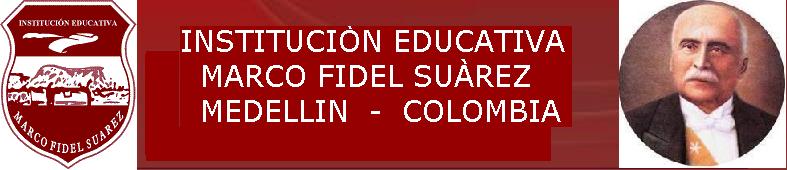 SECRETARIA DE EDUCACIONÁREA: 	            EDUCACIÓN FÍSICA, RECREACIÓN Y DEPORTESCLEI:	   		CUATRODOCENTES:		Sergio EspinosaOBJETIVO DEL CLEI:     	Mejorar la expresión corporal y la coordinación dinámica general, por medio de la práctica de actividades físicasSECRETARIA DE EDUCACIONÁREA: 		EDUCACIÓN FÍSICA, RECREACIÓN Y DEPORTESCLEI:	   		CUATROOBJETIVO DEL CLEI:     	la expresión corporal y la coordinación dinámica general, por medio de la práctica de actividades físicasSECRETARIA DE EDUCACIONÁREA: 	EDUCACIÓN FÍSICA, RECREACIÓN Y DEPORTESCLEI:	           CUATROOBJETIVO DEL CLEI:     	Mejorar la expresión corporal  y la coordinación dinámica general, por medio de la práctica de actividades físicasSECRETARIA DE EDUCACIONÁREA: 		EDUCACIÓN FÍSICA, RECREACIÓN Y DEPORTESCLEI:	  		CUATROOBJETIVO DEL CLEI:     	Mejorar la expresión corporal y la coordinación dinámica general, por medio de la práctica de actividades físicasPERIODO:    1INTENSIDAD HORARIA: 10 horasNo. SEMANAS: 10PERIODO:    1INTENSIDAD HORARIA: 10 horasNo. SEMANAS: 10PERIODO:    1INTENSIDAD HORARIA: 10 horasNo. SEMANAS: 10PREGUNTA PROBLEMATIZADORA¿Cómo mejoro mis técnicas deportivas de las actividades realizadas?PREGUNTA PROBLEMATIZADORA¿Cómo mejoro mis técnicas deportivas de las actividades realizadas?PREGUNTA PROBLEMATIZADORA¿Cómo mejoro mis técnicas deportivas de las actividades realizadas?EJES CURRICULARES: Comparo los resultados de las pruebas físicas con el fin de mejorarlasReconozco que la práctica continua del ejercicio físico mejora física y corporalEJES CURRICULARES: Comparo los resultados de las pruebas físicas con el fin de mejorarlasReconozco que la práctica continua del ejercicio físico mejora física y corporalEJES CURRICULARES: Comparo los resultados de las pruebas físicas con el fin de mejorarlasReconozco que la práctica continua del ejercicio físico mejora física y corporalCOMPETENCIAS:Motriz Expresión Corporal AxiológicoCOMPETENCIAS:Motriz Expresión Corporal AxiológicoCOMPETENCIAS:Motriz Expresión Corporal AxiológicoESTANDARES: Relaciono la práctica de la actividad física y los hábitos saludables. Comprendo los efectos fisiológicos de la respiración en el desarrollo de la  actividad física.Comprendo los conceptos de las capacidades físicas, al participar en actividades propias de cada una de ellasESTANDARES: Relaciono la práctica de la actividad física y los hábitos saludables. Comprendo los efectos fisiológicos de la respiración en el desarrollo de la  actividad física.Comprendo los conceptos de las capacidades físicas, al participar en actividades propias de cada una de ellasESTANDARES: Relaciono la práctica de la actividad física y los hábitos saludables. Comprendo los efectos fisiológicos de la respiración en el desarrollo de la  actividad física.Comprendo los conceptos de las capacidades físicas, al participar en actividades propias de cada una de ellasDBANo hay DBA establecidos por el Ministerio de Educación para el área de Educación Física, Recreación y Deportes.MATRICES DE REFERENCIADBANo hay DBA establecidos por el Ministerio de Educación para el área de Educación Física, Recreación y Deportes.MATRICES DE REFERENCIADBANo hay DBA establecidos por el Ministerio de Educación para el área de Educación Física, Recreación y Deportes.MATRICES DE REFERENCIAINDICADORES DE DESEMPEÑOINDICADORES DE DESEMPEÑOINDICADORES DE DESEMPEÑOCONTENIDOS1. Capacidades físicas  2. Técnicas de respiración y Relajación. 3. Trabajo individual.CONTENIDOS1. Capacidades físicas  2. Técnicas de respiración y Relajación. 3. Trabajo individual.CONTENIDOS1. Capacidades físicas  2. Técnicas de respiración y Relajación. 3. Trabajo individual.CONCEPTUALPROCEDIMENTALACTITUDINALFuerzaResistenciaVelocidadFlexibilidadEfectos de la respiración en los sistemas cardio- respiratorioCapacidades Físicas: Realización de  ejercicios básicos de fuerza, flexibilidad, velocidad, resistencia.Realización de Técnicas de Relajación y RespiraciónComprende de manera práctica las capacidades físicas para mejorar la condición física.Beneficios de la práctica de  Técnicas de Relajación y RespiraciónMETODOLOGIARECURSOSACTIVIDADESESTRATEGIAS METACOGNITIVAS Hace posible el control del propio aprendizaje mediante:La concentración de la atención.La planeación del aprendizaje.La evaluación del propio aprendizaje.ESTRATEGIAS AFECTIVAS Ayudan a los estudiantes a ganar control sobre sus emociones, actitudes, motivaciones y valores.La disminución de la ansiedad.La propia estimulación.La medición de nuestra temperatura emocional.ESTRATEGIAS SOCIALES Apoyan a los estudiantes en:Su interacción con otros y comprender la formulación de preguntas.La cooperación con otros.La empatía con otros.Patio de la instituciónImplementos deportivos: Colchonetas, Balones, cuerdas, bastones,  juegos de mesa (Ajedrez, damas, parqués).Juegos libres y dirigidos.Actividades de calentamiento.Actividades de estiramiento.ConsultasTrabajo en equipo.Actividades de estimulación sensorial.EVALUACIONEVALUACIONEVALUACIONCRITERIOPROCESOFRECUENCIAParticipación activa en claseConsultas y exposicionesTrabajo en equipoAutoevaluaciónTrabajo activo durante la clase práctica y/o elaboración de informe en caso de enfermedad o no presentación del uniformeConsultas e informe escrito de las mismasEvaluación escrita  acerca de los contenidos en el periodoEjercicio para desarrollar las relaciones interpersonales, a través de la exposición de temas específicosAutovaloración que cada estudiante realiza del trabajo realizado de acuerdo a unos parámetros asignadosTodas las clases durante cada periodoUna vez por periodoUna por periodo, se presenta de forma individualVarias veces por periodo, se puede presentar en la mayoría de las clasesUna vez al finalizar el periodo académicoPLANES DE APOYOSe realizarán a partir de un plan de trabajo que permita la superación de las deficiencias observadas durante el 1º período, después de haber participado en todos los procesos formativos del área durante el período; de este proceso deberán quedar evidencias escritas. Plan de actividades de apoyo y superación, evidencias copia alumno, profesor y carpeta de consejo académico).PLANES DE APOYOSe realizarán a partir de un plan de trabajo que permita la superación de las deficiencias observadas durante el 1º período, después de haber participado en todos los procesos formativos del área durante el período; de este proceso deberán quedar evidencias escritas. Plan de actividades de apoyo y superación, evidencias copia alumno, profesor y carpeta de consejo académico).PLANES DE APOYOSe realizarán a partir de un plan de trabajo que permita la superación de las deficiencias observadas durante el 1º período, después de haber participado en todos los procesos formativos del área durante el período; de este proceso deberán quedar evidencias escritas. Plan de actividades de apoyo y superación, evidencias copia alumno, profesor y carpeta de consejo académico).RECUPERACIONNIVELACIONPROFUNDIZACIONPLAN DE RECUPERACIÓNInvestigar y entregar trabajo escrito sobre las pruebas diagnósticas de las capacidades físicas y sobre los fundamentos del área.Presentar formato con las medidas de cada una de las pruebas diagnósticas individuales y realizarlas en las respectivas jornadas.Talleres teórico - prácticos.Concertar actividades y evaluaciones de los contenidos vistos en el periodoPLAN DE PROFUNDIZACIÓNA los estudiantes adelantados  que no requieren actividades de apoyo se recomiendas las siguientes actividades:Talleres prácticosTrabajos escritosActividades de nivelaciónElaboración de talleres que amplíen  temáticas vistas.Observación de talleres propuestosVisitas a páginas en internet que afiancen aprendizajes.ADECUACIONES CURRICULARESSe Incluyen los tres principios del Diseño Universal del Aprendizaje para la realización de la planeación de las clases y actividades propuestas. Además se realizarán ajustes y flexibilizaciones curriculares para estudiantes con NEE o discapacidad, orientado desde los PIAR (Plan Individual de Ajustes Razonables). Decreto 1421 de 2017ADECUACIONES CURRICULARESSe Incluyen los tres principios del Diseño Universal del Aprendizaje para la realización de la planeación de las clases y actividades propuestas. Además se realizarán ajustes y flexibilizaciones curriculares para estudiantes con NEE o discapacidad, orientado desde los PIAR (Plan Individual de Ajustes Razonables). Decreto 1421 de 2017ADECUACIONES CURRICULARESSe Incluyen los tres principios del Diseño Universal del Aprendizaje para la realización de la planeación de las clases y actividades propuestas. Además se realizarán ajustes y flexibilizaciones curriculares para estudiantes con NEE o discapacidad, orientado desde los PIAR (Plan Individual de Ajustes Razonables). Decreto 1421 de 2017OBSERVACIONES.OBSERVACIONES.OBSERVACIONES.PERIODO:    2INTENSIDAD HORARIA: 10 horasNo. SEMANAS: 10PERIODO:    2INTENSIDAD HORARIA: 10 horasNo. SEMANAS: 10PERIODO:    2INTENSIDAD HORARIA: 10 horasNo. SEMANAS: 10PREGUNTA PROBLEMATIZADORA¿Qué esquemas mentales incorporo en la expresión motriz que fortalezcan mis expresiones corporales, gestuales y rítmicas?PREGUNTA PROBLEMATIZADORA¿Qué esquemas mentales incorporo en la expresión motriz que fortalezcan mis expresiones corporales, gestuales y rítmicas?PREGUNTA PROBLEMATIZADORA¿Qué esquemas mentales incorporo en la expresión motriz que fortalezcan mis expresiones corporales, gestuales y rítmicas?EJES CURRICULARES: Ejecuto movimientos con economía de esfuerzoConstruyo esquemas corporales con variaciones individuales, grupales, estáticas y dinámicas EJES CURRICULARES: Ejecuto movimientos con economía de esfuerzoConstruyo esquemas corporales con variaciones individuales, grupales, estáticas y dinámicas EJES CURRICULARES: Ejecuto movimientos con economía de esfuerzoConstruyo esquemas corporales con variaciones individuales, grupales, estáticas y dinámicas COMPETENCIAS:Motriz Expresión Corporal AxiológicoCOMPETENCIAS:Motriz Expresión Corporal AxiológicoCOMPETENCIAS:Motriz Expresión Corporal AxiológicoESTANDARES: Reconozco que el movimiento incide en mi desarrollo corporal.Selecciono los movimientos de desplazamiento yComprendo los conceptos de las capacidades físicas, al participar en actividades propias de cada una de ellasESTANDARES: Reconozco que el movimiento incide en mi desarrollo corporal.Selecciono los movimientos de desplazamiento yComprendo los conceptos de las capacidades físicas, al participar en actividades propias de cada una de ellasESTANDARES: Reconozco que el movimiento incide en mi desarrollo corporal.Selecciono los movimientos de desplazamiento yComprendo los conceptos de las capacidades físicas, al participar en actividades propias de cada una de ellasDBANo hay DBA establecidos por el Ministerio de Educación para el área de Educación Física, Recreación y Deportes.MATRICES DE REFERENCIADBANo hay DBA establecidos por el Ministerio de Educación para el área de Educación Física, Recreación y Deportes.MATRICES DE REFERENCIADBANo hay DBA establecidos por el Ministerio de Educación para el área de Educación Física, Recreación y Deportes.MATRICES DE REFERENCIAINDICADORES DE DESEMPEÑOEjecuta los patrones de Manipulación y LocomociónParticipa  en el desarrollo de la clase.Cumple  con todas las actividades propuestas en claseINDICADORES DE DESEMPEÑOEjecuta los patrones de Manipulación y LocomociónParticipa  en el desarrollo de la clase.Cumple  con todas las actividades propuestas en claseINDICADORES DE DESEMPEÑOEjecuta los patrones de Manipulación y LocomociónParticipa  en el desarrollo de la clase.Cumple  con todas las actividades propuestas en claseCONTENIDOSComprensión y toma de la Frecuencia cardiacaComprensión y ejecución de los Juegos  pre deportivosCONTENIDOSComprensión y toma de la Frecuencia cardiacaComprensión y ejecución de los Juegos  pre deportivosCONTENIDOSComprensión y toma de la Frecuencia cardiacaComprensión y ejecución de los Juegos  pre deportivosCONCEPTUALPROCEDIMENTALACTITUDINALClasificación de los Juegos pre deportivosQue es La frecuencia Cardiaca.Realización de tomas de la frecuencia cardiaca en reposo, durante el ejercicio y después del ejercicio.Frecuencia cardiaca y actividad física.Ejecución y práctica de los diferentes ejercicios característicos  de cada deporteComprendo la importancia de la toma de la frecuencia cardiaca al realizar ejercicio.Identifico y practico gestos técnicos propios de cada deporte.METODOLOGIARECURSOSACTIVIDADESESTRATEGIAS METACOGNITIVAS Hace posible el control del propio aprendizaje mediante:La concentración de la atención.La planeación del aprendizaje.La evaluación del propio aprendizaje.ESTRATEGIAS AFECTIVAS Ayudan a los estudiantes a ganar control sobre sus emociones, actitudes, motivaciones y valores.La disminución de la ansiedad.La propia estimulación.La medición de nuestra temperatura emocional.ESTRATEGIAS SOCIALES Apoyan a los estudiantes en:Su interacción con otros y comprender la formulación de preguntas.La cooperación con otros.La empatía con otros.Patio de la instituciónImplementos deportivos: Colchonetas, Balones, cuerdas, bastones,  juegos de mesa (Ajedrez, damas, parqués).Juegos libres y dirigidos.Actividades de calentamiento.Actividades de estiramiento.ConsultasTrabajo en equipo.Competencias, partidos de futbol, basquetbol y voleibol.  .EVALUACIONEVALUACIONEVALUACIONCRITERIOPROCESOFRECUENCIAParticipación activa en claseConsultas y exposicionesTrabajo en equipoAutoevaluaciónTrabajo activo durante la clase practica y/o elaboración de informe en caso de enfermedad o no presentación del uniformeConsultas e informe escrito de las mismasEvaluación escrita  acerca de los contenidos en el periodoEjercicio para desarrollar las relaciones interpersonales, a través de la exposición de temas específicosAutovaloración que cada estudiante realiza del trabajo realizado de acuerdo a unos parámetros asignadosTodas las clases durante cada periodoUna vez por periodoUna por periodo, se presenta de forma individualVarias veces por periodo, se puede presentar en la mayoría de las clasesUna vez al finalizar el periodo académicoPLANES DE APOYOSe realizarán a partir de un plan de trabajo que permita la superación de las deficiencias observadas durante el 2º período, después de haber participado en todos los procesos formativos del área durante el período; de este proceso deberán quedar evidencias escritas. Plan de actividades de apoyo y superación, evidencias copia alumno, profesor y carpeta de consejo académico).A continuación se presenta un banco de actividades que servirán para los planes de apoyo de acuerdo al grado, la temática y la situación.PLANES DE APOYOSe realizarán a partir de un plan de trabajo que permita la superación de las deficiencias observadas durante el 2º período, después de haber participado en todos los procesos formativos del área durante el período; de este proceso deberán quedar evidencias escritas. Plan de actividades de apoyo y superación, evidencias copia alumno, profesor y carpeta de consejo académico).A continuación se presenta un banco de actividades que servirán para los planes de apoyo de acuerdo al grado, la temática y la situación.PLANES DE APOYOSe realizarán a partir de un plan de trabajo que permita la superación de las deficiencias observadas durante el 2º período, después de haber participado en todos los procesos formativos del área durante el período; de este proceso deberán quedar evidencias escritas. Plan de actividades de apoyo y superación, evidencias copia alumno, profesor y carpeta de consejo académico).A continuación se presenta un banco de actividades que servirán para los planes de apoyo de acuerdo al grado, la temática y la situación.RECUPERACIONNIVELACIONPROFUNDIZACIONPLAN DE RECUPERACIÓNInvestigar y entregar trabajo escrito sobre las pruebas diagnósticas de las capacidades físicas y sobre los fundamentos del área.Presentar formato con las medidas de cada una de las pruebas diagnósticas individuales y realizarlas en las respectivas jornadas.Talleres teórico - prácticos.Concertar actividades y evaluaciones de los contenidos vistos en el periodoPLAN DE PROFUNDIZACIÓNA los estudiantes adelantados  que no requieren actividades de apoyo se recomiendas las siguientes actividades:Talleres prácticosTrabajos escritosActividades de nivelaciónElaboración de talleres que amplíen  temáticas vistas.Observación de talleres propuestosVisitas a páginas en internet que afiancen aprendizajes.ADECUACIONES CURRICULARESSe Incluyen los tres principios del Diseño Universal del Aprendizaje para la realización de la planeación de las clases y actividades propuestas. Además se realizarán ajustes y flexibilizaciones curriculares para estudiantes con NEE o discapacidad, orientado desde los PIAR (Plan Individual de Ajustes Razonables). Decreto 1421 de 2017ADECUACIONES CURRICULARESSe Incluyen los tres principios del Diseño Universal del Aprendizaje para la realización de la planeación de las clases y actividades propuestas. Además se realizarán ajustes y flexibilizaciones curriculares para estudiantes con NEE o discapacidad, orientado desde los PIAR (Plan Individual de Ajustes Razonables). Decreto 1421 de 2017ADECUACIONES CURRICULARESSe Incluyen los tres principios del Diseño Universal del Aprendizaje para la realización de la planeación de las clases y actividades propuestas. Además se realizarán ajustes y flexibilizaciones curriculares para estudiantes con NEE o discapacidad, orientado desde los PIAR (Plan Individual de Ajustes Razonables). Decreto 1421 de 2017OBSERVACIONES.OBSERVACIONES.OBSERVACIONES.PERIODO:    3INTENSIDAD HORARIA: 10 horasNo. SEMANAS: 10PERIODO:    3INTENSIDAD HORARIA: 10 horasNo. SEMANAS: 10PERIODO:    3INTENSIDAD HORARIA: 10 horasNo. SEMANAS: 10PREGUNTA PROBLEMATIZADORA¿Cómo establezco relación entre las diferentes actividades físicas y las capacidades motrices?PREGUNTA PROBLEMATIZADORA¿Cómo establezco relación entre las diferentes actividades físicas y las capacidades motrices?PREGUNTA PROBLEMATIZADORA¿Cómo establezco relación entre las diferentes actividades físicas y las capacidades motrices?EJES CURRICULARES: identifico las capacidades físicas más relevantes en cada una de las practicas motorasSelecciono diferentes acciones motrices e identifico los segmentos corporales involucradosEJES CURRICULARES: identifico las capacidades físicas más relevantes en cada una de las practicas motorasSelecciono diferentes acciones motrices e identifico los segmentos corporales involucradosEJES CURRICULARES: identifico las capacidades físicas más relevantes en cada una de las practicas motorasSelecciono diferentes acciones motrices e identifico los segmentos corporales involucradosCOMPETENCIAS:Motriz Expresión Corporal AxiológicoCOMPETENCIAS:Motriz Expresión Corporal AxiológicoCOMPETENCIAS:Motriz Expresión Corporal AxiológicoESTANDARES: Reconozco que el movimiento incide en mi desarrollo corporal.Selecciono los juegos Tradicionales que permiten desarrollar mi corporalidadRespeto los diferentes roles asumidos durante el juegoESTANDARES: Reconozco que el movimiento incide en mi desarrollo corporal.Selecciono los juegos Tradicionales que permiten desarrollar mi corporalidadRespeto los diferentes roles asumidos durante el juegoESTANDARES: Reconozco que el movimiento incide en mi desarrollo corporal.Selecciono los juegos Tradicionales que permiten desarrollar mi corporalidadRespeto los diferentes roles asumidos durante el juegoDBANo hay DBA establecidos por el Ministerio de Educación para el área de Educación Física, Recreación y Deportes.MATRICES DE REFERENCIADBANo hay DBA establecidos por el Ministerio de Educación para el área de Educación Física, Recreación y Deportes.MATRICES DE REFERENCIADBANo hay DBA establecidos por el Ministerio de Educación para el área de Educación Física, Recreación y Deportes.MATRICES DE REFERENCIAINDICADORES DE DESEMPEÑOPropone juegos TradicionalesRealiza  los juegos Tradicionales  cuando participa en equipoParticipa  en el desarrollo de la clase.Cumple con todas las actividades propuestas en clase.INDICADORES DE DESEMPEÑOPropone juegos TradicionalesRealiza  los juegos Tradicionales  cuando participa en equipoParticipa  en el desarrollo de la clase.Cumple con todas las actividades propuestas en clase.INDICADORES DE DESEMPEÑOPropone juegos TradicionalesRealiza  los juegos Tradicionales  cuando participa en equipoParticipa  en el desarrollo de la clase.Cumple con todas las actividades propuestas en clase.CONTENIDOSJuegos de la calle, juegos TradicionalesCONTENIDOSJuegos de la calle, juegos TradicionalesCONTENIDOSJuegos de la calle, juegos TradicionalesCONCEPTUALPROCEDIMENTALACTITUDINALDiferencio los diferentes juegos practicados en claseRespeto las normas de juegoConozco las normas de juegoDiferencio  los conceptos de juego, lúdica, recreación, ocioJuego con los compañeros de claseRealizo los diferentes juegos propuestos en claseCumplo con diferentes roles durante los juegos en claseAyudo a otros a comprender la lógica de los juegos realizados en claseParticipo de los juegos propuestos en claseMETODOLOGIARECURSOSACTIVIDADESESTRATEGIAS METACOGNITIVAS Hace posible el control del propio aprendizaje mediante:La concentración de la atención.La planeación del aprendizaje.La evaluación del propio aprendizaje.ESTRATEGIAS AFECTIVAS Ayudan a los estudiantes a ganar control sobre sus emociones, actitudes, motivaciones y valores.La disminución de la ansiedad.La propia estimulación.La medición de nuestra temperatura emocional.ESTRATEGIAS SOCIALES Apoyan a los estudiantes en:Su interacción con otros y comprender la formulación de preguntas.La cooperación con otros.La empatía con otros.Patio de la instituciónImplementos deportivos: Colchonetas, Balones, cuerdas, bastones,  video beam, grabadora, cd, auditorio. Juegos libres y dirigidos.Actividades de calentamiento.Actividades de estiramiento.Actividades de yoga, relajación, rumba aeróbica. EVALUACIONEVALUACIONEVALUACIONCRITERIOPROCESOFRECUENCIAParticipación activa en claseConsultas y exposicionesTrabajo en equipoAutoevaluaciónTrabajo activo durante la clase práctica y/o elaboración de informe en caso de enfermedad o no presentación del uniformeConsultas e informe escrito de las mismasEvaluación escrita  acerca de los contenidos en el periodoEjercicio para desarrollar las relaciones interpersonales, a través de la exposición de temas específicosAutovaloración que cada estudiante realiza del trabajo realizado de acuerdo a unos parámetros asignadosTodas las clases durante cada periodoUna vez por periodoUna por periodo, se presenta de forma individualVarias veces por periodo, se puede presentar en la mayoría de las clasesUna vez al finalizar el periodo académicoPLANES DE APOYOSe realizarán a partir de un plan de trabajo que permita la superación de las deficiencias observadas durante el 3º período, después de haber participado en todos los procesos formativos del área durante el período; de este proceso deberán quedar evidencias escritas. Plan de actividades de apoyo y superación, evidencias copia alumno, profesor y carpeta de consejo académico).A continuación se presenta un banco de actividades que servirán para los planes de apoyo de acuerdo al grado, la temática y la situación.PLANES DE APOYOSe realizarán a partir de un plan de trabajo que permita la superación de las deficiencias observadas durante el 3º período, después de haber participado en todos los procesos formativos del área durante el período; de este proceso deberán quedar evidencias escritas. Plan de actividades de apoyo y superación, evidencias copia alumno, profesor y carpeta de consejo académico).A continuación se presenta un banco de actividades que servirán para los planes de apoyo de acuerdo al grado, la temática y la situación.PLANES DE APOYOSe realizarán a partir de un plan de trabajo que permita la superación de las deficiencias observadas durante el 3º período, después de haber participado en todos los procesos formativos del área durante el período; de este proceso deberán quedar evidencias escritas. Plan de actividades de apoyo y superación, evidencias copia alumno, profesor y carpeta de consejo académico).A continuación se presenta un banco de actividades que servirán para los planes de apoyo de acuerdo al grado, la temática y la situación.RECUPERACIONNIVELACIONPROFUNDIZACIONPLAN DE RECUPERACIÓNInvestigar y entregar trabajo escrito sobre las pruebas diagnósticas de las capacidades físicas y sobre los fundamentos del área.Presentar formato con las medidas de cada una de las pruebas diagnósticas individuales y realizarlas en las respectivas jornadas.Talleres teórico - prácticos.Concertar actividades y evaluaciones de los contenidos vistos en el periodoPLAN DE PROFUNDIZACIÓNA los estudiantes adelantados  que no requieren actividades de apoyo se recomiendas las siguientes actividades:Talleres prácticosTrabajos escritosActividades de nivelaciónElaboración de talleres que amplíen  temáticas vistas.Observación de talleres propuestosVisitas a páginas en internet que afiancen aprendizajes.ADECUACIONES CURRICULARESSe Incluyen los tres principios del Diseño Universal del Aprendizaje para la realización de la planeación de las clases y actividades propuestas. Además se realizarán ajustes y flexibilizaciones curriculares para estudiantes con NEE o discapacidad, orientado desde los PIAR (Plan Individual de Ajustes Razonables). Decreto 1421 de 2017ADECUACIONES CURRICULARESSe Incluyen los tres principios del Diseño Universal del Aprendizaje para la realización de la planeación de las clases y actividades propuestas. Además se realizarán ajustes y flexibilizaciones curriculares para estudiantes con NEE o discapacidad, orientado desde los PIAR (Plan Individual de Ajustes Razonables). Decreto 1421 de 2017ADECUACIONES CURRICULARESSe Incluyen los tres principios del Diseño Universal del Aprendizaje para la realización de la planeación de las clases y actividades propuestas. Además se realizarán ajustes y flexibilizaciones curriculares para estudiantes con NEE o discapacidad, orientado desde los PIAR (Plan Individual de Ajustes Razonables). Decreto 1421 de 2017OBSERVACIONES.OBSERVACIONES.OBSERVACIONES.PERIODO:    4INTENSIDAD HORARIA: 10 horasNo. SEMANAS: 10PERIODO:    4INTENSIDAD HORARIA: 10 horasNo. SEMANAS: 10PERIODO:    4INTENSIDAD HORARIA: 10 horasNo. SEMANAS: 10PREGUNTA PROBLEMATIZADORA¿Por qué es importante mejorar para la vida mis capacidades físicas?PREGUNTA PROBLEMATIZADORA¿Por qué es importante mejorar para la vida mis capacidades físicas?PREGUNTA PROBLEMATIZADORA¿Por qué es importante mejorar para la vida mis capacidades físicas?EJES CURRICULARES: Realizo rutinas de trabajo motriz en forma sistemáticaGenero espacios que propicien la lúdica y la ocupación adecuada del tiempo libreEJES CURRICULARES: Realizo rutinas de trabajo motriz en forma sistemáticaGenero espacios que propicien la lúdica y la ocupación adecuada del tiempo libreEJES CURRICULARES: Realizo rutinas de trabajo motriz en forma sistemáticaGenero espacios que propicien la lúdica y la ocupación adecuada del tiempo libreCOMPETENCIAS:Motriz Expresión Corporal AxiológicoCOMPETENCIAS:Motriz Expresión Corporal AxiológicoCOMPETENCIAS:Motriz Expresión Corporal AxiológicoESTANDARES: Practico diferentes posiciones, posturas y recomendaciones para realizar tareas en mivida diariaMejoro las capacidades físico-motrices mediante la práctica de las habilidades motricesen los juegos deportivos y recreativosDemuestro responsabilidad en el desarrollo de cada una de las prácticas y en el cuidadodel material y de los compañeros y las compañerasESTANDARES: Practico diferentes posiciones, posturas y recomendaciones para realizar tareas en mivida diariaMejoro las capacidades físico-motrices mediante la práctica de las habilidades motricesen los juegos deportivos y recreativosDemuestro responsabilidad en el desarrollo de cada una de las prácticas y en el cuidadodel material y de los compañeros y las compañerasESTANDARES: Practico diferentes posiciones, posturas y recomendaciones para realizar tareas en mivida diariaMejoro las capacidades físico-motrices mediante la práctica de las habilidades motricesen los juegos deportivos y recreativosDemuestro responsabilidad en el desarrollo de cada una de las prácticas y en el cuidadodel material y de los compañeros y las compañerasDBANo hay DBA establecidos por el Ministerio de Educación para el área de Educación Física, Recreación y Deportes.MATRICES DE REFERENCIADBANo hay DBA establecidos por el Ministerio de Educación para el área de Educación Física, Recreación y Deportes.MATRICES DE REFERENCIADBANo hay DBA establecidos por el Ministerio de Educación para el área de Educación Física, Recreación y Deportes.MATRICES DE REFERENCIAINDICADORES DE DESEMPEÑOPropone y realiza ejercicios de gimnasia de mantenimiento Cumple con todas las actividades propuestas en clase.INDICADORES DE DESEMPEÑOPropone y realiza ejercicios de gimnasia de mantenimiento Cumple con todas las actividades propuestas en clase.INDICADORES DE DESEMPEÑOPropone y realiza ejercicios de gimnasia de mantenimiento Cumple con todas las actividades propuestas en clase.CONTENIDOSLesiones grupos musculares articulaciones, tipos de frecuencia cardiaca puntos de referencia procedimientoclasificación de los deportes, historia de los deportesCONTENIDOSLesiones grupos musculares articulaciones, tipos de frecuencia cardiaca puntos de referencia procedimientoclasificación de los deportes, historia de los deportesCONTENIDOSLesiones grupos musculares articulaciones, tipos de frecuencia cardiaca puntos de referencia procedimientoclasificación de los deportes, historia de los deportesCONCEPTUALPROCEDIMENTALACTITUDINALIdentifico conceptos referentes a la gimnasia de mantenimientoEjecuto las diferentes prácticas de la gimnasiaAyudo a otros a conocer sus posibilidades corporalesExpreso alegría al poder hacer tareas motricesParticipó activamente de la claseMETODOLOGIARECURSOSACTIVIDADESESTRATEGIAS METACOGNITIVAS Hace posible el control del propio aprendizaje mediante:La concentración de la atención.La planeación del aprendizaje.La evaluación del propio aprendizaje.ESTRATEGIAS AFECTIVAS Ayudan a los estudiantes a ganar control sobre sus emociones, actitudes, motivaciones y valores.La disminución de la ansiedad.La propia estimulación.La medición de nuestra temperatura emocional.ESTRATEGIAS SOCIALES Apoyan a los estudiantes en:Su interacción con otros y comprender la formulación de preguntas.La cooperación con otros.La empatía con otros.Patio de la instituciónImplementos deportivos: Colchonetas, Balones, cuerdas, bastones,  juegos de mesa (Ajedrez, damas, parqués).Juegos libres y dirigidos.Actividades de calentamiento.Actividades de estiramiento.ConsultasTrabajo en equipo.Actividades de estimulación sensorial.EVALUACIONEVALUACIONEVALUACIONCRITERIOPROCESOFRECUENCIAParticipación activa en claseConsultas y exposicionesTrabajo en equipoAutoevaluaciónTrabajo activo durante la clase practica y/o elaboración de informe en caso de enfermedad o no presentación del uniformeConsultas e informe escrito de las mismasEvaluación escrita  acerca de los contenidos en el periodoEjercicio para desarrollar las relaciones interpersonales, a través de la exposición de temas específicosAutovaloración que cada estudiante realiza del trabajo realizado de acuerdo a unos parámetros asignadosTodas las clases durante cada periodoUna vez por periodoUna por periodo, se presenta de forma individualVarias veces por periodo, se puede presentar en la mayoría de las clasesUna vez al finalizar el periodo académicoPLANES DE APOYOSe realizarán a partir de un plan de trabajo que permita la superación de las deficiencias observadas durante el 4º período, después de haber participado en todos los procesos formativos del área durante el período; de este proceso deberán quedar evidencias escritas. Plan de actividades de apoyo y superación, evidencias copia alumno, profesor y carpeta de consejo académico).A continuación se presenta un banco de actividades que servirán para los planes de apoyo de acuerdo al grado, la temática y la situación.PLANES DE APOYOSe realizarán a partir de un plan de trabajo que permita la superación de las deficiencias observadas durante el 4º período, después de haber participado en todos los procesos formativos del área durante el período; de este proceso deberán quedar evidencias escritas. Plan de actividades de apoyo y superación, evidencias copia alumno, profesor y carpeta de consejo académico).A continuación se presenta un banco de actividades que servirán para los planes de apoyo de acuerdo al grado, la temática y la situación.PLANES DE APOYOSe realizarán a partir de un plan de trabajo que permita la superación de las deficiencias observadas durante el 4º período, después de haber participado en todos los procesos formativos del área durante el período; de este proceso deberán quedar evidencias escritas. Plan de actividades de apoyo y superación, evidencias copia alumno, profesor y carpeta de consejo académico).A continuación se presenta un banco de actividades que servirán para los planes de apoyo de acuerdo al grado, la temática y la situación.RECUPERACIONNIVELACIONPROFUNDIZACIONPLAN DE RECUPERACIÓNInvestigar y entregar trabajo escrito sobre las pruebas diagnósticas de las capacidades físicas y sobre los fundamentos del área.Presentar formato con las medidas de cada una de las pruebas diagnósticas individuales y realizarlas en las respectivas jornadas.Talleres teórico - prácticos.Concertar actividades y evaluaciones de los contenidos vistos en el periodoPLAN DE PROFUNDIZACIÓNA los estudiantes adelantados  que no requieren actividades de apoyo se recomiendas las siguientes actividades:Talleres prácticosTrabajos escritosActividades de nivelaciónElaboración de talleres que amplíen  temáticas vistas.Observación de talleres propuestosVisitas a páginas en internet que afiancen aprendizajes.ADECUACIONES CURRICULARESSe Incluyen los tres principios del Diseño Universal del Aprendizaje para la realización de la planeación de las clases y actividades propuestas. Además se realizarán ajustes y flexibilizaciones curriculares para estudiantes con NEE o discapacidad, orientado desde los PIAR (Plan Individual de Ajustes Razonables). Decreto 1421 de 2017ADECUACIONES CURRICULARESSe Incluyen los tres principios del Diseño Universal del Aprendizaje para la realización de la planeación de las clases y actividades propuestas. Además se realizarán ajustes y flexibilizaciones curriculares para estudiantes con NEE o discapacidad, orientado desde los PIAR (Plan Individual de Ajustes Razonables). Decreto 1421 de 2017ADECUACIONES CURRICULARESSe Incluyen los tres principios del Diseño Universal del Aprendizaje para la realización de la planeación de las clases y actividades propuestas. Además se realizarán ajustes y flexibilizaciones curriculares para estudiantes con NEE o discapacidad, orientado desde los PIAR (Plan Individual de Ajustes Razonables). Decreto 1421 de 2017OBSERVACIONES.OBSERVACIONES.OBSERVACIONES.